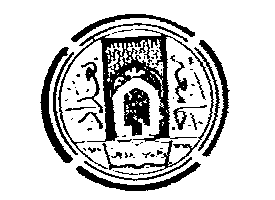                نموذج  توصيف  المقرر       المحاسبة الادارية   رمز المقرر...............        أستاذ المادة: ألاستاذ الدكتورة منال جبار سرورالايميل:manal_soror1@yahoo.com      نموذج وصف المقرروصف المقرركلية الادارة والاقتصاد / جامعة بغدادمراجعة أداء مؤسسات التعليم العالي ((مراجعة البرنامج الأكاديمي))يوفر وصف المقرر هذا إيجازاً مقتضياً لأهم خصائص المقرر ومخرجات التعلم المتوقعة من الطالب تحقيقها مبرهناً عما إذا كان قد حقق الاستفادة القصوى من فرص التعلم المتاحة. ولابد من الربط بينها وبين وصف البرنامج.المؤسسة التعليميةجامعة بغداد-كلية الادارة والاقتصادالقسم الجامعي / المركز قسم المحاسبةالقسم العلمي اسم / رمز المقررالمحاسبة الادارية/المرحلة الرابعةالبرامج التي يدخل فيهابكلوريوس محاسبةأشكال الحضور المتاحةقاعة دراسيةالفصل / السنةالفصل الاول والفصل الثاني للعام الدراسي عدد الساعات الدراسية (الكلي)4ساعات اسبوعياتاريخ إعداد هذا الوصف 23؟9؟2020أهداف المقرر:1- مفهوم واهداف المحاسبة الادارية.2- التعريف بمفاهيم وسلوك التكاليف. 3-تحليل العلاقة بين الكلفة والحجم والربح.أهداف المقرر:1- مفهوم واهداف المحاسبة الادارية.2- التعريف بمفاهيم وسلوك التكاليف. 3-تحليل العلاقة بين الكلفة والحجم والربح.4-تمكين الطالب من التعامل مع ادوات التحليل والتخطيط اللازمة لاتخاذ القرارات الادارية4-تمكين الطالب من التعامل مع ادوات التحليل والتخطيط اللازمة لاتخاذ القرارات الادارية5- اعداد الموازنات الشاملة.6- تحليل التكاليف والايرادات لاتخاذ القرارات القصيرة الاجل 5- اعداد الموازنات الشاملة.6- تحليل التكاليف والايرادات لاتخاذ القرارات القصيرة الاجل 7- استخدام طرق تقييم القرارات الاستثمارية 7- استخدام طرق تقييم القرارات الاستثمارية 8- التعريف بمفهوم اللامركزية ومراكز المسؤولية واعداد تقارير الاداء8- التعريف بمفهوم اللامركزية ومراكز المسؤولية واعداد تقارير الاداءمخرجات التعلم وطرائق التعليم والتعلم والتقييمأ- المعرفة والفهم أ1-فهم دور المعلومات المحاسبية في خدمة الادارة.أ2-معرفة الجوانب السلوكية لمعلومات المحاسبة الاداريةأ3- معرفة اساليب المحاسبة الادارية التي تساعد في تخطيط الارباحأ4- معرفة اساليب المحاسبة الادارية التي تساعد في تقدير التكاليف والتسعيرأ5-  معرفة اساليب المحاسبة الادارية التي تساعد في التخطيط والرفابة واتخاذ القرارأ6-  -  معرفة اساليب المحاسبة الادارية التي تساعد في تقييم المشاريع الاستثمارية.ب -  المهارات الخاصة بالموضوع ب1 –بناء قدرات الطالب في مجال التحليل والتفسير للمعلومات.ب2 – اكتساب معلومات متنوعة باختصاصات مختلفة وتكيفها لخدمة الادارة.ب3 – اكتسا الطالب الخبرة في مجال تحليل المعلومات للتخطيط والرقابة واتخاذ القرارات للشركات     طرائق التعليم والتعلم اسلوب المحاضرة.المناقشة الجماعية في الجوانب النظرية لمفردات المادة الدراسية.مناقشة وحل الحالات التطبيقية.التقارير والاوراق البحثية.5-الوسائل التعليمية منها الpower point))     طرائق التقييم الاختبارات الشفهية.الاختبارات المفاجئة.الواجبات البيتية.الاختبارات التحريرية الفصلية.    طرائق التعليم والتعلم المناقشات والسمينارات اثناء المحاضرات والحالات الدراسية.يحث الطالب على التفكير في الموضوعات المطروحة في المقرر الدراسي من خلال:-طرح الاسئلة (التفكير المنطقي)طرح الاسئلة (التفكير العشوائي)3-التقارير والاوراق البحثية.   طرائق التقييم الاختبارات التحريرية والشفهية.الاختبارات المفاجئة الواجبات البيتية.التقارير والاوراق البحثية التي يقدمها الطالب.تقديم العرض امام الطلبة واعطاء الدرجة.مناقشة الاسئلة والاجابة في قاعة الدرس.د - المهارات  العامة والمنقولة ( المهارات الأخرى المتعلقة بقابلية التوظيف والتطور الشخصي ).د1-الربط بين مفاهيم ومعلومات المحاسبة الادارية وحقول المعرفة الاخرى منها محاسبة التكاليف والادارة المالية وحقل الاقتصاد.د2- استخدام تقارير المحاسبة الادارية في حل المشاكل واتخاذ القرارات التشغيلية والاستثمارية.بنية المقرربنية المقرربنية المقرربنية المقرربنية المقرربنية المقررالأسبوعالساعاتمخرجات التعلم المطلوبةاسم الوحدة / المساق أو الموضوعطريقة التعليمطريقة التقييمالبنية التحتية البنية التحتية القراءات المطلوبة :النصوص الأساسية كتب المقررأخرى     كتاب المحاسبة الادارية /تاليف : أ.د.منال جبار سرور ،أ.د.نصيف الجبوري ،م.مشتاق كامل فرج  ،الطبعة الرابعة 2015،طبعة نموذجية مزودة بالحلول النموذجية .كتب المحاسبة الادارية الاخرى متطلبات خاصة ( وتشمل على سبيل المثال ورش العمل والدوريات والبرمجيات والمواقع الالكترونية )الخدمات الاجتماعية ( وتشمل على سبيل المثال محاضرات الضيوف والتدريب المهني والدراسات الميدانية ) القبول القبول المتطلبات السابقةمباديء محاسبة،مباديء ادارة ،محاسبة تكاليف ،ادارة ماليةأقل عدد من الطلبة 20أكبر عدد من الطلبة 30اسم المادة بالعربيةاسم المادة بالانكليزيةالمرحلة الدراسيةالفصل الدراسي عدد الوحدات:  وحدةعدد الساعات الاسبوعيةالنظريالعمليةالمجموععدد الساعات الاسبوعية3-3الكتاب المعتمدManagerial accounting Managerial accounting Managerial accounting المؤلف / المؤلفونProf. Dr.  Manal Jabbar SororProf. Dr.  Manal Jabbar SororProf. Dr.  Manal Jabbar Sororالمتطلب السابق الاسبوعالاولIntroduction : Managerial Accounting concepts and principlesIntroduction : Managerial Accounting concepts and principlesIntroduction : Managerial Accounting concepts and principlesالثانيIntroduction : Managerial Accounting concepts and principlesIntroduction : Managerial Accounting concepts and principlesIntroduction : Managerial Accounting concepts and principlesالثالثGeneral cost classification :period costs , product costs ,variable cost ,fixed cost ,direct cost , indirect cost , differential cost and revenue opportunity cost , sunk cost General cost classification :period costs , product costs ,variable cost ,fixed cost ,direct cost , indirect cost , differential cost and revenue opportunity cost , sunk cost General cost classification :period costs , product costs ,variable cost ,fixed cost ,direct cost , indirect cost , differential cost and revenue opportunity cost , sunk cost الرابعGeneral cost classification :period costs , product costs ,variable cost ,fixed cost ,direct cost , indirect cost , differential cost and revenue opportunity cost , sunk costGeneral cost classification :period costs , product costs ,variable cost ,fixed cost ,direct cost , indirect cost , differential cost and revenue opportunity cost , sunk costGeneral cost classification :period costs , product costs ,variable cost ,fixed cost ,direct cost , indirect cost , differential cost and revenue opportunity cost , sunk costالخامسCost behave and cost estimating a cost functionCost behave and cost estimating a cost functionCost behave and cost estimating a cost functionالسادسThe basics of cost – volume –profit (  C.V.P  ) analysis break – even analysis , break – even computations , contribution margin , contribution margin ration ( CM ratio) , some applications of CVP conceptsThe basics of cost – volume –profit (  C.V.P  ) analysis break – even analysis , break – even computations , contribution margin , contribution margin ration ( CM ratio) , some applications of CVP conceptsThe basics of cost – volume –profit (  C.V.P  ) analysis break – even analysis , break – even computations , contribution margin , contribution margin ration ( CM ratio) , some applications of CVP conceptsالسابعImportance of the contribution margin , C.V.P    relationships in graphic form , target net profit analysis the margin of safety , operating leverage Importance of the contribution margin , C.V.P    relationships in graphic form , target net profit analysis the margin of safety , operating leverage Importance of the contribution margin , C.V.P    relationships in graphic form , target net profit analysis the margin of safety , operating leverage الثامنImportance of the contribution margin , C.V.P    relationships in graphic form , target net profit analysis the margin of safety , operating leverageImportance of the contribution margin , C.V.P    relationships in graphic form , target net profit analysis the margin of safety , operating leverageImportance of the contribution margin , C.V.P    relationships in graphic form , target net profit analysis the margin of safety , operating leverageالتاسعThe concept of sales mix , the definition of sales mix sales mix and break – even analysis , sales mix and per unit contribution margin , assumptions of C.V.P  analysis The concept of sales mix , the definition of sales mix sales mix and break – even analysis , sales mix and per unit contribution margin , assumptions of C.V.P  analysis The concept of sales mix , the definition of sales mix sales mix and break – even analysis , sales mix and per unit contribution margin , assumptions of C.V.P  analysis العاشرThe concept of sales mix , the definition of sales mix sales mix and break – even analysis , sales mix and per unit contribution margin , assumptions of  C.V.P   analysisThe concept of sales mix , the definition of sales mix sales mix and break – even analysis , sales mix and per unit contribution margin , assumptions of  C.V.P   analysisThe concept of sales mix , the definition of sales mix sales mix and break – even analysis , sales mix and per unit contribution margin , assumptions of  C.V.P   analysisالحادي عشرFirst examFirst examFirst examالثاني عشرDecision making and relevant information :adding and dropping product lines , and other segments , the make  of buy decision Decision making and relevant information :adding and dropping product lines , and other segments , the make  of buy decision Decision making and relevant information :adding and dropping product lines , and other segments , the make  of buy decision الثالث عشرDecision making and relevant information :adding and dropping product lines , and other segments , the make  of buy decisionDecision making and relevant information :adding and dropping product lines , and other segments , the make  of buy decisionDecision making and relevant information :adding and dropping product lines , and other segments , the make  of buy decisionالرابع عشرSpecial orders decisionSpecial orders decisionSpecial orders decisionالخامس عشرScarce resources allocation decision , keep – or- drop decisions Scarce resources allocation decision , keep – or- drop decisions Scarce resources allocation decision , keep – or- drop decisions اسم المادة بالعربيةاسم المادة بالانكليزيةالمرحلة الدراسيةالفصل الدراسي عدد الوحدات:  وحدةعدد الساعات الاسبوعيةالنظريالعمليةالمجموععدد الساعات الاسبوعية3-3الكتاب المعتمدManagerial accounting Managerial accounting Managerial accounting المؤلف / المؤلفونProf. Dr.  Manal  Jabbar  SororProf. Dr.  Manal  Jabbar  SororProf. Dr.  Manal  Jabbar  Sororالمتطلب السابق الاسبوعالاولPreparing the master budget :the sales budget , the production budget , inventory purchases , the direct materials budget Preparing the master budget :the sales budget , the production budget , inventory purchases , the direct materials budget Preparing the master budget :the sales budget , the production budget , inventory purchases , the direct materials budget الثانيPreparing the master budget :the sales budget , the production budget , inventory purchases , the direct materials budgetPreparing the master budget :the sales budget , the production budget , inventory purchases , the direct materials budgetPreparing the master budget :the sales budget , the production budget , inventory purchases , the direct materials budgetالثالثThe direct labor budget , the manufacturing overhead budget , the ending finished good inventory budget The direct labor budget , the manufacturing overhead budget , the ending finished good inventory budget The direct labor budget , the manufacturing overhead budget , the ending finished good inventory budget الرابعThe selling and administrative expense budget The selling and administrative expense budget The selling and administrative expense budget الخامسThe cash budget The cash budget The cash budget السادسThe cash budgetThe cash budgetThe cash budgetالسابعThe budgeted income statement , the budgeted balance sheet The budgeted income statement , the budgeted balance sheet The budgeted income statement , the budgeted balance sheet الثامنFirst examFirst examFirst examالتاسعCapital budgeting – an investment concept , typical capital budgeting decisions , characteristics of business investments  Capital budgeting – an investment concept , typical capital budgeting decisions , characteristics of business investments  Capital budgeting – an investment concept , typical capital budgeting decisions , characteristics of business investments  العاشرDiscounted cash flow – the net present value method , the net present value method illustrated , the intern rate – of- return method Discounted cash flow – the net present value method , the net present value method illustrated , the intern rate – of- return method Discounted cash flow – the net present value method , the net present value method illustrated , the intern rate – of- return method الحادي عشرDiscounted cash flow – the net present value method , the net present value method illustrated , the intern rate – of- return methodDiscounted cash flow – the net present value method , the net present value method illustrated , the intern rate – of- return methodDiscounted cash flow – the net present value method , the net present value method illustrated , the intern rate – of- return methodالثاني عشرOther approaches to capital budgeting decisions , the payback method , accounting rate – of – return method Other approaches to capital budgeting decisions , the payback method , accounting rate – of – return method Other approaches to capital budgeting decisions , the payback method , accounting rate – of – return method الثالث عشرOther approaches to capital budgeting decisions , the payback method , accounting rate – of – return methodOther approaches to capital budgeting decisions , the payback method , accounting rate – of – return methodOther approaches to capital budgeting decisions , the payback method , accounting rate – of – return methodالرابع عشرResponsibility accounting Responsibility accounting Responsibility accounting الخامس عشرResponsibility accountingResponsibility accountingResponsibility accounting